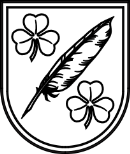 LATVIJAS  REPUBLIKASKRĪVERU  NOVADA  DOMEReģistrācijas Nr.90000074704, Daugavas iela 59, Skrīveri, Skrīveru novads, LV-5125,
tālrunis 65197675, fakss 65197747, e-pasts: skriveri1@apollo.lvSAISTOŠIE  NOTEIKUMISkrīveru  novadā2009.gada 29.oktobrī			Nr. 7APSTIPRINĀTIar Skrīveru novada domes2009.gada 29.oktobra sēdeslēmumu Nr.4 (prot.Nr.7)Grozījumi: 31.01.2013. saistošie noteikumi Nr.2 (prot.Nr.2, lēmums Nr.5),      31.10.2013.  saistošie noteikumi Nr.15 (prot.Nr.17, lēmums Nr.12,							prot.Nr.18, lēmums Nr.26.6),      29.12.2015.  saistošie noteikumi Nr.13 (prot.Nr.19, lēmums Nr.4),      24.11.2016. saistošie noteikumi Nr.10 (prot.Nr.18, lēmums Nr.4),      26.10.2017. saistošie noteikumi Nr.7 (prot.Nr.13, lēmums Nr.1),      26.09.2019. saistošie noteikumi Nr.10 (prot.Nr.11, lēmums Nr.5),      19.12.2019. saistošie noteikumi Nr.16 (prot.Nr.17, lēmums Nr.12),      30.04.2020. saistošie noteikumi Nr.8 (prot.Nr.8, lēmums Nr.9),      31.03.2021. saistošie noteikumi Nr.5 (prot.Nr.4, lēmums Nr.8).PAR PAPILDUS SOCIĀLĀS PALĪDZĪBAS PABALSTIEM SKRĪVERU NOVADĀ(grozīts 31.03.2021.)Izdoti saskaņā ar Sociālo pakalpojumu un sociālās palīdzības likuma 36.panta sesto daļu (grozīts 26.10.2017., 19.12.2019., 31.03.2021.)I. Vispārīgie jautājumiŠie saistošie noteikumi (turpmāk – noteikumi) nosaka Skrīveru novada pašvaldības papildus sociālās palīdzības pabalstu (turpmāk– pabalsts) veidus, apmēru, izmaksas kārtību un ģimenes (personas), kuras ir tiesīgas saņemt šos pabalstus, kā arī lēmumu par pabalstiem apstrīdēšanas un pārsūdzēšanas kārtību. (grozīts 31.03.2021.)Pabalstus piešķir ģimenei (personai), kura deklarējusi savu dzīvesvietu Skrīveru novada administratīvajā teritorijā. Personai, kura ir bez mājokļa un atrodas Skrīveru novada administratīvajā teritorijā, piešķir vienreizēju materiālu palīdzību.Ja ir apmierināts pamatots pašvaldības iedzīvotāju pieprasījums pēc pabalsta garantētā minimālā ienākumu līmeņa nodrošināšanai un dzīvokļa pabalsta, Skrīveru novada pašvaldība atbilstoši budžeta iespējām, izvērtējot ģimenes (personas) ienākumus, ir tiesīga izmaksāt arī citus šajos noteikumos paredzētos pabalstus ģimenes (personas) pamatvajadzību (ēdiens, apģērbs, mājoklis, veselības aprūpe un obligātā izglītība) nodrošināšanai.Pašvaldības noteikto pabalstu izmaksu organizē Skrīveru sociālais dienests, kurš savā darbībā ievēro pastāvošo normatīvo aktu prasības.II. Pašvaldības sociālās palīdzības pabalstu veidi5. Skrīveru novada pašvaldība no budžeta līdzekļiem izmaksā šādus pabalstus:(svītrots 31.03.2021.),(svītrots 31.03.2021.),brīvpusdienas skolās,pabalsts bērnu ēdināšanas izdevumu segšanai pirmsskolas izglītības iestādēs,pabalsts bērna izglītībai un audzināšanai, (grozīts 26.10.2017.)pabalsts sociālā atbalsta dzīvokļiem,pabalsts medikamentu iegādes izdevumu segšanai, (grozīts 29.12.2015.)pabalsts apģērba un apavu iegādei bērniem, (grozīts 26.10.2017.)pabalsts pārtikas iegādei,(svītrots 26.10.2017.)(svītrots 26.10.2017.)(svītrots 26.10.2017.)pabalsts krīzes situācijā (grozīts 26.10.2017.),pabalsts ārstēšanās izdevumu segšanai. (grozīts 29.12.2015.)III. Pašvaldības noteikto sociālās palīdzības pabalstu atsevišķu izdevumu apmaksaiapmērs un personas, kas ir tiesīgas tos saņemt(grozīts 31.03.2021.)Pašvaldībā noteiktais GMI līmenis vienai personai ir 65 euro mēnesī. Pabalstu piešķir ģimenei (personai), kura atzīta par trūcīgu atbilstoši normatīvajiem aktiem par ģimenes vai atsevišķi dzīvojošas personas atzīšanu par trūcīgu un ņemot vērā pašvaldības saistošajos noteikumos noteiktos kritērijus. (grozīts 31.01.2013., 31.10.2013., 26.09.2019.):Pabalstu aprēķina, piešķir un izmaksā atbilstoši normatīvajos aktos noteiktajai kārtībai. (svītrots 26.10.2017.)Dzīvokļa pabalsta apmērs ģimenei (personai) tiek noteikts, izvērtējot ģimenes (personas) ienākumus atsevišķi šādām grupām: trūcīgām ģimenēm (personām) pabalsta apmērs ir līdz 50 euro ceturksnī (grozīts 24.11.2016.);maznodrošinātām ģimenēm (personām) pabalsta apmērs ir līdz 40 euro ceturksnī (grozīts 24.11.2016.);7.1 Dzīvokļa pabalsts šo noteikumu izpratnē ir pašvaldības sociālais pabalsts, kas paredzēts ar dzīvojamās telpas (atsevišķs dzīvoklis/istaba daudzdzīvokļu dzīvojamā mājā vai viendzīvokļa dzīvojamā māja), kurā persona dzīvo, īres vai apsaimniekošanas un komunālo pakalpojumu vai ar kurināmā iegādi saistīto izdevumu daļējai segšanai (grozīts 24.11.2016., 19.12.2019.). 7.2 Pabalsts var tikt izmaksāts naudā vai pārskaitīts iestādei, kura sniedz pakalpojumu. (grozīts 19.12.2019.)7.3 Dzīvokļa pabalstu nepiešķir dzīvokļu īpašniekiem vai īrniekiem, kuri savos dzīvokļos ilgstoši (vairāk kā trīs mēnešus) nedzīvo vai nodevuši dzīvokli apakšīrē vai citas personas lietošanā. (grozīts 19.12.2019.)7.4 Dzīvokļa pabalsta izmaksa tiek organizēta, sadalot noteikto pabalsta summu proporcionāli pa kalendārā gada ceturkšņiem, pamatojoties uz personas iesniegumu un spēkā esošu iztikas līdzekļu deklarāciju, pirmām kārtām apmierinot trūcīgo ģimeņu (personu) pieprasījumus. (grozīts 31.10.2013., 19.12.2019.)Pabalsts brīvpusdienas skolās tiek piešķirts trūcīgām un maznodrošinātām ģimenēm, kurās ir skolas vecuma bērni. Lēmumu par pabalsta apmēru skolēnam vienai dienai pieņem Skrīveru novada dome mācību gada sākumā un pārskata pēc nepieciešamības. Brīvpusdienas skolā tiek piešķirtas pēc iesnieguma saņemšanas uz laiku, līdz kuram ģimenei piešķirts trūcīgas vai maznodrošinātas ģimenes statuss. Brīvpusdienu apmaksa tiek pagarināta, ja ģimenei normatīvajos aktos noteiktā kārtībā ir atjaunota iztikas līdzekļu deklarācija un ģimene nav zaudējusi tiesības saņemt šo pabalstu. Pabalsta summa tiek pārskaitīta ēdināšanas uzņēmumam, kas nodrošina ēdināšanu.Pabalsts bērnu ēdināšanas izdevumu segšanai pirmsskolas izglītības iestādēs tiek piešķirts trūcīgām un maznodrošinātām ģimenēm, kurās ir pirmsskolas vecuma bērni. Pabalstu piešķir uz trim mēnešiem. (grozīts 19.12.2019.)Pabalsts bērna izglītībai un audzināšanai tiek piešķirts trūcīgām un maznodrošinātām ģimenēm, kurās ir obligātās izglītības vecuma bērni un jaunieši, uzsākot jauno mācību gadu, vienam izglītojamajam 80 euro. (grozīts 31.10.2013., 26.10.2017., 19.12.2019.) Pabalsta sociālā atbalsta dzīvokļiem parādu par dzīvojamās telpas īri, apsaimniekošanas maksu un komunālajiem maksājumiem segšanai maksimālā summa ir 220 euro gadā. Pabalsts tiek piešķirts trūcīgām un maznodrošinātām ģimenēm (personām) (grozīts 26.10.2017., 19.12.2019.): Sociālā atbalsta dzīvokļa statuss tiek piešķirts, ja ģimene (persona) atbilst šādiem kritērijiem: slimība ģimenē, bezdarbs parāda veidošanās laikā, iepriekš neparedzami apstākļi, tiek ņemts vērā, vai maksājumi par dzīvokli veikti regulāri, kā arī vai parāda veidošanās laikā ir aizpildīta iztikas līdzekļu deklarācija un ģimenē bijuši nepilngadīgi bērni vai arī bijuši citi parāda veidošanās objektīvi apstākļi. Tiek noslēgta vienošanās starp sociālo dienestu un klientu par līdzdarbību, vienojoties par pasākumiem pabalsta saņēmēja un viņa ģimenes locekļu sociālās situācijas uzlabošanai.Ja klients nepilda līdzdarbības pienākumus, tad pabalsta apmērs var tikt samazināts vai izmaksa pārtraukta.” Pabalsts medikamentu iegādes izdevumu segšanai tiek piešķirts trūcīgām un maznodrošinātām personām. Pabalsta apmērs medikamentu iegādes izdevumu segšanai  vienai personai ir līdz 92 euro gadā, briļļu iegādei bērnam -  līdz 30 euro gadā:  (grozīts 29.12.2015., 24.11.2016., 19.12.2019.). Pabalsts tiek piešķirts, pamatojoties uz dokumentiem, kas pierāda medikamentu (briļļu) iegādi (kases čeks), kurā ir norādīts pabalsta pieprasītāja  vārds,  uzvārds un personas kods.  Izdevumus apliecinošo dokumentu kopijas (pēc nepieciešamības uzrādot oriģinālu) ir jāiesniedz ne vēlāk kā trīs mēnešu laikā no izdevumu rašanās brīža. Pabalsta izmaksa (izņemot briļļu iegādi) tiek organizēta, sadalot noteikto pabalsta summu proporcionāli pa ceturkšņiem, pamatojoties uz personu iesniegumu un spēkā esošu iztikas līdzekļu deklarāciju, vispirms apmierinot trūcīgo ģimeņu (personu) pieprasījumu.12.1 Pabalsts ārstēšanās izdevumu segšanai līdz 100 euro gadā vienai personai. Pabalsts tiek piešķirts trūcīgām un maznodrošinātām personām medicīnisko pakalpojumu apmaksai: speciālistu konsultācijas, pacientu iemaksa stacionārā, medicīniskie izmeklējumi. (grozīts 29.12.2015., 24.11.2016. )Pabalsts tiek piešķirts, pamatojoties uz dokumentiem, kas pierāda ārstēšanā izdevumus (kases čeks, numurētas un VID reģistrētas kvītis, kases ieņēmumu orderis), kuros ir norādīts pabalsta pieprasītāja vārds, uzvārds un personas kods. Izdevumus apliecinošo dokumentu kopijas (pēc nepieciešamības uzrādot oriģinālu) ir jāiesniedz ne vēlāk kā trīs mēnešu laikā no izdevumu rašanās brīža. Pabalsts pabalsts apģērba un apavu iegādei bērniem tiek piešķirts trūcīgām ģimenēm ar bērniem 60 euro gadā vienam bērnam, individuāli izvērtējot sociālo situāciju ģimenē. Pabalsts tiek piešķirts bērniem nepieciešamo lietu (apavu, apģērba) iegādei. (grozīts 31.10.2013, 26.10.2017., 19.12.2019.) Pabalsts pārtikas iegādei tiek piešķirts talona veidā. Talona pārtikas iegādei vērtība ir 8 euro. Pabalsts pārtikas iegādei trūcīgām un maznodrošinātām ģimenēm (personām), kas nonākušas krīzes situācijā, tiek piešķirts talonu veidā līdz 40 euro mēnesī, individuāli izvērtējot sociālo situāciju ģimenē. (grozīts 31.10.2013., 29.12.2015., 19.12.2019.) (svītrots 26.10.2017.) (svītrots 26.10.2017.) (svītrots 26.10.2017.)Pabalsts krīzes situācijā (stihiskas nelaimes vai iepriekš neparedzami apstākļi) tiek piešķirts līdz 427 euro vienai ģimenei (personai), neizvērtējot ģimenes (personas) ienākumus un materiālo stāvokli, bet ņemot vērā iepriekš neparedzamo apstākļu radīto zaudējumu sekas, un tikai tajos gadījumos, ja nepienākas cits valsts noteiktais pabalsts vai tas ir nepietiekams minimālo izdevumu segšanai. Pabalstu piešķir, ja prasītāja iesniegums saņemts ne vēlāk kā 30 dienu laikā no krīzes situācijas rašanās, izņemot gadījumus, ja persona veselības stāvokļa vai citu objektīvu iemeslu dēļ nevarēja iekļauties norādītajā laikā. (grozīts 26.10.2017., 19.12.2019.)18.1 Ģimenei (personai), kura ārkārtējās situācijas dēļ nespēj nodrošināt savas pamatvajadzības, laikā, kad visā valstī ir izsludināta ārkārtējā situācija sakarā ar Covid – 19 izplatību un vienu kalendāra mēnesi pēc ārkārtējās situācijas beigām, piešķir pabalstu krīzes situācijā 65,00 euro katram ģimenes loceklim. (grozīts 30.04.2020)18.2 Pabalsta pieprasītājs Skrīveru novada Sociālajam dienestam iesniedz iesniegumu un krīzes situāciju pamatojošos dokumentus. (grozīts 30.04.2020)IV. Pašvaldības sociālās palīdzības pabalstu prasītāju pienākumiLai pretendētu uz šajos noteikumos paredzētajiem pabalstiem, prasītājam sociālajā dienestā jāiesniedz rakstisks , kā arī citi dokumenti atbilstoši pabalsta veidam.Ģimenes (personas) ienākumi un materiālais stāvoklis tiek izvērtēts, ievērojot tādu pašu kārtību, kādu paredz Latvijas Republikas likumdošana, lai ģimene (persona) tiktu atzīta par trūcīgu. (grozīts 31.01.2013., 31.03.2021.)(svītrots 31.03.2021.).V. Lēmuma pieņemšanas, apstrīdēšanas un pārsūdzēšanas kārtībaLēmumu par pabalsta piešķiršanu administratīvā akta veidā pieņem Skrīveru sociālais dienests  (grozīts 24.11.2016.).Ja sociālās palīdzības prasītājs atbilstoši likumdošanai nav tiesīgs saņemt sociālo palīdzību vai nav izpildījis kādu no šajos noteikumos minētajiem nosacījumiem, pabalsts tiek atteikts. 22.1 Pabalstu izmaksā 10 darba dienu laikā pēc lēmumu par pabalsta piešķiršanu pieņemšanas (grozīts 19.12.2019.).Ja ģimeni (personu) neapmierina sociālā dienesta lēmums par tai piešķirto pabalstu vai atteikumu piešķirt pabalstu, to var apstrīdēt Skrīveru novada domē, iesniedzot iesniegumu Skrīveru sociālajā dienestā Administratīvā procesa likumā noteiktajā kārtībā un termiņos.Sociālo jautājumu komiteja kontrolē sociālā dienesta pieņemto lēmumu likumību un to apstrīdēšanas gadījumos uzklausa personas un sagatavo lēmuma projektus domes sēdei.Skrīveru novada dome sociālā dienesta lēmuma apstrīdēšanas gadījumā izskata personas iesniegumu normatīvajos aktos noteiktajā kārtībā un izdod administratīvo aktu, ko persona var pārsūdzēt Administratīvajā rajona tiesā Administratīvā procesa likumā noteiktajā kārtībā un termiņos (grozīts 19.12.2019.).VI. Noslēguma jautājumiSaistošie noteikumi stājas spēkā 2010.gada 1.janvārī. Atzīt par spēku zaudējušiem Skrīveru pagasta pašvaldības 2008.gada 30.oktobra saistošos noteikumus Nr.12 „Par sociālās palīdzības pabalstiem Skrīveru pagastā”Priekšsēdētājs									A.Zālītis 